SREDA, 20.5.2020 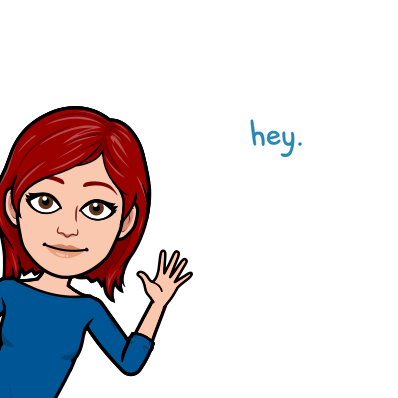 MATEMATIKA:Poglej si videoposnetek:https://www.youtube.com/watch?v=ypoc2gzYorM&fbclid=IwAR0viYSXUFetC49_ADRkpvgkXhIGYGf1E1RqAyD2waxb9VJ8I2mJeB3S-UwNatančno preberi besedilo v DZ na strani 8 in reši nalogo na strani 9.V geometrijski zvezek prepiši besedilo iz priponke.SLOVENŠČINA:V delovnem zvezku natančno preberi in reši naloge na straneh 96, 97 in 98.Pokliči prijatelja ali prijateljico in poklepetajta po telefonu. NARAVOSLOVJE IN TEHNIKA:Ponovi zadnjo snov.Natančno preberi poglavje, ki ima naslov Snovi razvrščamo po njihovih lastnostih.Poglej si videoposnetek na www.radovednih-pet.si, pod istim poglavjem.Zapiši v zvezek besedilo iz priponke in ponovi. ŠPORT:Poišči steno na prostem (hiša, blok) in mehkejšo žogo. Postavi se približno dva metra od stene (približno štirje koraki). Poskusi izvajati metanje žoge po spodnjih navodilih. Najprej si jih seveda preberi, da ne boš med igro metanja žoge še bral besedila.  Če se ti zdi, da je stena preveč oddaljena od tebe in žogo težko ujameš, stopi malo bližje. Vprašaj starše, če poznajo to igro ali kakšno podobno. To je del kulturne dediščine, ki se prenaša iz roda v rod. Brez gibanja (vržeš žogo stojiš mirno in ujameš).

Brez smejanja (vržeš žogo, se ne smeješ in ujameš).

Z eno nogo (vržeš žogo na eni nogi in ujameš na eni nogi).

Z eno roko (vržeš žogo in ujameš z eno roko).

Tolčem (vržeš žogo ploskneš in ujameš).

Predaj zadaj (vržeš žogo. ploskneš spredaj in zadaj in ujameš).

Na mlin (vržeš žogo, narediš premikanje milna z rokami in ujameš).

Poljub (vržeš žogo, z roko pošlješ poljub in ujameš).

Pozdrav (vržeš žogo, z roko pozdraviš po vojaško in ujameš).

Dotikam se tal (vržeš žogo, počepneš in se dotakneš tal in ujameš).

Plešem (vržeš žogo, se zavrtiš okoli osi in ujameš).